Informace k preventivnímu testování dětí 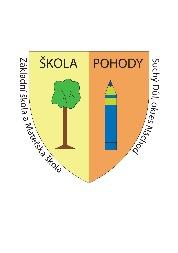 Testování na přítomnost viru COVID-19 proběhne od  12. 4. 2021 v rámci návratu dětí k prezenčnímu vzdělávání dětí z ZŠ a MŠ, a to na základě mimořádného opatření MZ.Testování dětí i zaměstnanců ZŠ a MŠ se vždy provádí bezprostředně po příchodu na pracoviště (u zaměstnanců 20 minut před nástupem do zaměstnání).Týká se pouze předškolních dětí v maximálním počtu 15 dětí ve skupině ( plus dětí vybraných profesí rodiče, žáků ZŠ  a  pedagogických i nepedagogických pracovníků ZŠ a MŠTestováním je podmíněna přítomnost dítěte na prezenčním vzdělávání v ZŠ. Z každého provedeného testování provádí zodpovědná osoba záznam do centrálního systému testů pod MZ.Stále platí pravidlo dospělá osoba respirátor, žák ZŠ zdravotnická rouška ( denně 2 ks), dítě v MŠ  bez roušky.Při testování se má co nejvíce prokázat zajištění ochrany zdraví.  Přesto se nejedná o 100% testovací účinnost. Dále je nutné dodržovat ostatní režimová opatření (rozestupy příchozích osob, respirátor doprovázející osoby, dezinfekce rukou při vstupu do budovy, u doprovázejících osob zákaz shlukovat se v budově a před budovou, nevstupovat do prostor třídy či dalších prostor, kromě testovací místnosti, zákaz vstupu osob vykazujících respirační či jiné onemocnění).Pokyny k testování :Provádí se 2x týdně – v pondělí a ve čtvrtek. Pro dítě, který nebude přítomno v pondělí či úterý se provádí ihned ten den nástupu do školy a školky.MŠ se testuje ihned po příchodu dítěte s rodiče v přední studené šatně. Při testu asistuje rodič nebo test sám provede. Po dobu 15 min, může být dítě s rodičem na zahradě. Po dobu aktivace testu 15 minut, za dítě zodpovídá jeho zákonný zástupce. Při negativním výsledku přechází dítě do šatny k odstrojení a ihned pokračuje v běžné činnosti v herně MŠ. Nejprve si důkladně omyje ruce v umývárně. ZŠ – prvotní měření teploty a dezinfekce rukou při vstupu zadním vchodem do šatny 7,30 - 7,45. Testování se provádí ve třídě na počátku 1 vyučovací hodiny tř. uč. + určeným pracovníkem k provedení následné dezinfekce. Test si provádí žáci sami, jedná se o neinvazivní samoodběrné testy do přední části nosu LEPU RAPID. Během 15 min testovací aktivity budeme s žáky pracovat bez pohybu z daného testovacího místa. Po uplynutí doby přinese sám žák svůj test ke kontrole učitelce, vhodí do připraveného odpadního pytle. Služba pytel uzavře, vydezinfikuje zvenčí a odnese odpad mimo prostory třídy. Žáci i učitelka si provedou dezinfekci rukou. Po té dochází k výuce za dodržení pravidel homogenity skupin tříd. Rozvrh tříd bude upraven tak, aby bylo zajištěno zopakování učiva základních předmětů a také neměnnost učitelů v minimálním měřítku. Délka vyučovaní se nemění. Není zahrnuta běžná hodina Tv a Hv. Bude využíváno možnosti chodit na výuku ven, zahradu a hřiště či vycházky. Mimo zastavěnou část obce mohou být žáci bez roušek. Odchody na obědy jsou rozděleny na 4 skupiny, aby se děti v jídelně nestřetávaly.Jak naložit s výsledkem antigenního testu ve škole:Pondělí – všichni negativní – ideální stav bez dalších změn.Někdo pozitivní antigen, dostává potvrzení o pozitivitě testu ve škole, ihned je přivolán rodič, dítě neprodleně odchází ze třídy. Podstoupí PCR ne zdravotnickém zařízení po ohlášení své lékařce. Je-li pozitivní, zůstává v karanténě 14 dní a ostatní žáci a učitelé jsou ve výuce.Čtvrtek - všichni negativní – ideální stav bez dalších změn.Někdo pozitivní antigen, dostává potvrzení o pozitivitě testu ve škole, ihned je přivolán rodič, dítě neprodleně odchází ze třídy. Podstoupí PCR ne zdravotnickém zařízení po ohlášení své lékařce. Celá třída včetně učitelky odchází na preventivní karanténu do doby známého výsledku z PCR žáka. Je-li negativní všichni se zase vrací do výuky všichni, je-li PCR test daného žáka pozitivní, všichni doma v karanténě 14 dní od výsledku antigenního testu.Do kdy se bude provádět testování ve škole? Vůbec zatím nevíme. Můžu nesouhlasit s testováním dítěte? Ano, ale není mu dovolen vstup jak do školky ani do prezenční výuky. Dítě je omluveno, ale není mu poskytována již běžná distanční výuka jako v minulých týdnech. Učitel poskytne žákovi přiměřenou formu podpory – zasílání týdenních vzdělávacích plánů, za výuku zodpovídá rodič.Mohu otestovat dítě doma sám? Ne, testování musí být na území školy pod dohledem pracovníků školy.Mohu použít pro dítě jiný vlastní test ? Ano, ale dítě si test provede až ve škole.Žák před přijímacími zkouškami je testován ve škole, získává potvrzení o provedení antigenního testu, který pro tuto skutečnost Mimořádného opatření MŠMT má platnost 7 dní.Zákonní zástupci dítěte by měli mít na paměti, že osobní účast dítěte ve výchovně vzdělávacím procesu  má nezastupitelnou roli-Pokud se vaše dítě necítí dobře, nebo má dokonce příznaky onemocnění COVID -19, musí zůstat doma!Testování je určeno pouze dětem a osobám bez příznaků jakéhokoliv infekčního onemocnění!Zaměstnancům, žákům a dětem, které budou mít pozitivní výsledek preventivního testování nebo se testování neúčastní, je zakázána osobní přítomnost na vzdělávání.Dítě, žák, student vykazuje známky nebo uvádí, že pociťuje:  zvýšenou tělesnou teplotu  suchý kašel  dušnost  zažívací obtíže (nevolnost, zvracení, bolesti břicha, průjem)  ztrátu chuti a čichu  bolest v krku  bolest svalů a kloubů  rýmu / ucpaný nos  bolest Zaměstnanci, děti a žáci jsou povinni na výzvu zaměstnavatele testování podstoupit, a to s výjimkou osob, kteréa) prodělaly laboratorně potvrzené onemocnění COVID-19, uplynula u nich doba izolace podle platného mimořádného opatření Ministerstva zdravotnictví, nejeví žádné příznaky onemocnění COVID-19 a od prvního pozitivního RT-PCR testu na přítomnost viru SARS-CoV-2 nebo POC antigenního testu na přítomnost antigenu viru SARS-CoV-2 neuplynulo více než 90 dní, b) doloží negativní výsledek POC antigenního testu na přítomnost antigenu viru SARS-CoV-2 nebo RT-PCR testu na přítomnost viru SARS-CoV-2, které nejsou starší 48 hodin a které byly provedeny poskytovatelem zdravotních služeb podle aktuálně platného mimořádného opatření k provádění testů, c) mají vystavený certifikát Ministerstva zdravotnictví ČR o provedeném očkování proti onemocnění COVID-19 a od aplikace druhé dávky očkovací látky v případě dvoudávkového schématu podle souhrnu údajů o léčivém přípravku (dále jen „SPC“) uplynulo nejméně 14 dní, nebo od aplikace první dávky očkovací látky v případě jednodávkového schématu podle SPC uplynulo nejméně 14 dnů, a očkovaná osoba nejeví žádné příznaky onemocnění COVID-19další informace na přiložených letácích a názorné videoV Suchém Dole 11.4. 2021                                                                                 Lenka Soumarová